ARUM, KINGSLEY CHINEDU   Department of Statistics,     University of Nigeria, Nsukka, (UNN)          kingsley.arum@unn.edu.ng       +2348038740034, +2348125877803RESEARCH		Medical /Biological applications of Statistical conceptsINTEREST   OBJECTIVE		To be part of a team and also a high flyer with flair in the collection, presentation andanalysis of numerical data.BIO-DATA		 Date of Birth:		27th May, 1984 Place of Birth:		Lagos Mainland Gender:		Male Nationality:		Nigerian State of Origin/LGA:	Enugu State, Isi-Uzo Marital Status:		Single Religion:		ChristianityEDUCATION		PhD in StatisticsUniversity of Nigeria, Nsukka (UNN),Enugu State, Nigeria.2016 till date.Master of Science (M.Sc) in StatisticsUniversity of Nigeria, Nsukka (UNN),Enugu State, Nigeria.2013 to 2015Bachelor of Science (B.Sc) in (Statistics) University of Nigeria, Nsukka (UNN),Enugu State, Nigeria2007 to 2011Senior School CertificateOdofin Secondary School, Mile 2, Lagos State, Nigeria.2002Oladipo Primary School, Oke Oja,Badia Ijora, Lagos (FSLC).1996WORK 		Lecturer II – February 2017 till dateEXPERIENCE 	Assistant Lecturer – February 2016 to January 2017 (promotion back dated)Graduate Assistant – February 2016 to January 2017Department of Statistics, University of Nigeria, Nsukka, (UNN), Enugu State.Tutoring students in Statistics and other departments in Statistics courses.Takes part in departmental conference marking of students examination scripts, grading, publishing of students results.Participate in final year project supervision.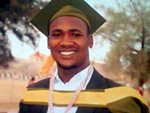 RESEARCH ACTIVITIES  Time Series Model Comparative Approaches in Analysing Accident and Emergency Departmental Demand in Eastern Part of Nigeria, for Poster Presentation during the XXIXth International Biometric Conference (29th IBC) in Barcelona, Spain between 8-13 July 2018. A Study of Some Prevalent Childhood Diseases in Enugu State (A case study of Parklane Hospital) presented at 4th Biennial National Conference of Statistics Research Group, Department of Mathematics, University of Benin, 2018.Volatility Modeling using ARCH and GARCH Models (A case study of the Nigerian Stock Exchange) presented at the 1st International Statistical Conference of the Nigerian Statistical Association (NSA) 2017.MEMBERSHIP OF	Member, Nigerian Statistical Association, (MNSA)PROFESSIONAL  	Member, International Biometric Society, (MIBS) BODIESAWARD		Best Graduating Student Award (BGS), Department of Statistics, University of Nigeria, Nsukka (UNN) 2010/2011 Academic Session.SKILLS		Language: EnglishExcellent communication skills both verbal and writtenIT: Proficient in using SPSS, R-package, Minitab, Microsoft word, Excel and power point.REFERENCES	Prof. F. I. UgwuowoDepartment of StatisticsUniversity of Nigeria, Nsukkafidelis.ugwuowo@unn.edu.ng			07035089574Dr. T.E. UgahDepartment of Statistics,University of Nigeria, Nsukka,Tobias.ugah@unn.edu.ng07034769981Dr. E. O. OssaiDepartment of StatisticsUniversity of Nigeria, Nsukkaeverestus.ossai@unn.edu.ng08035658572